Statusark – pædagogisk notat-skabelon 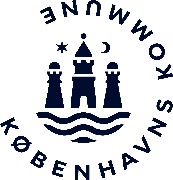 Barnets/gruppens dataStatusarket er todelt og består af et skematisk overblik og en statusbeskrivelseStatusarkets ’Overblik’ udfyldes løbende ved at kopiere, hver gang et arbejdsark afsluttes med evaluering af handleplanen eller minimum én gang om året, når statusbeskrivelsen udarbejdes.Statusarkets ’Statusbeskrivelse’ opdateres mindst én gang om året ved fx visitation/revisitation, skoleskift, klassekonferencer eller i forbindelse med sparring fra kompetencecenter og/eller supporten.Overblik over mål, indsatser og status fra arbejdsarkStatusbeskrivelseBarnets/gruppens navne:Nuværende skole/klasse/KKFO/klub:Seneste opdatering af statusark (teamets tovholder og funktion):Mål for barnet/gruppen ift. de 1-3 prioriterede bekymringerKopier fra ’Mål for barnet/gruppen’ i arbejdsarketMål for barnet/gruppen ift. de 1-3 prioriterede bekymringerKopier fra ’Mål for barnet/gruppen’ i arbejdsarket1. Periode2. Periode3. Periode4. PeriodeIndsatserKopier fra feltet ’Indsatser’ i arbejdsarketIndsatserKopier fra feltet ’Indsatser’ i arbejdsarket1. Periode2. Periode3. Periode4. PeriodeStatus på mål for barnet/gruppenKopier fra feltet ’Status på mål for barnet/gruppen’ i arbejdsarketStatus på mål for barnet/gruppenKopier fra feltet ’Status på mål for barnet/gruppen’ i arbejdsarket1. Periode2. Periode3. Periode4. PeriodeRessourcer ift. social og personlig udvikling og faglig progressionBeskriv barnets/gruppens styrker? Hvornår kommer styrkerne til udtryk og sammen med hvem?Skriv her…Beskriv barnets/gruppens aktuelle faglige niveau belyst via faglige testIndsæt en opsummering af resultater fra fx MG, MAT, ROS-test, Hogrefes læseprøver, IL-prøver, diagnostisk staveudvikling, TOPI, ST-prøve, Nationale test, obligatorisk sprogvurdering i 0. kl. m.fl.Beskriv barnets/gruppens progression inden for seneste periode, fx 6 mdr. eller 12. mdr. Suppler gerne de faglige test med viden om progression for kvalitative ’tegn på’, som I har anvendt for at følge at udviklingen har gået i ønsket retning.Beskriv barnets/gruppens sociale og personlige udvikling indenfor seneste periodeTrivselsmålinger, kortlægning af relationer gennem sociogram, børnesamtaler, klasseinterviews m.fl.Suppler gerne med konkrete ’tegn på’, som har indgået i den pædagogisk-didaktiske tilrettelæggelse i perioden. Hvordan har ledelsen fulgt op på de indsatser teamet har arbejdet med?